
UNIWERSYTET KAZIMIERZA WIELKIEGO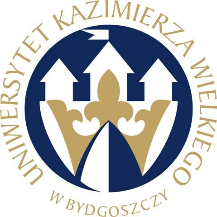 W BYDGOSZCZYul. Chodkiewicza 30, 85 – 064 Bydgoszcz, tel. 052 341 91 00 fax. 052 360 82 06NIP 5542647568 REGON 340057695www.ukw.edu.plUKW/DZP-281-U-26/2022					            Bydgoszcz, dn. 31.05.2022 r.dot. postępowania prowadzonego w trybie podstawowym bez negocjacji na: „Opieka serwisowa i powdrożeniowa na oprogramowanie SIMPLE ERP”ODPOWIEDZI NA PYTANIA           Działając na podstawie art. 284 ust. 2 ustawy Prawo zamówień publicznych (tj. Dz. U. z 2021 r. poz. 1129) Zamawiający przekazuje treść zapytań wraz z udzielonymi odpowiedziami:Pytanie 1Dotyczy: Załącznika nr 4 do SWZ - Projekt Umowy, odnośnie §2 ust. 5 pkt 4) o treści:W ramach świadczenia Opieki serwisowej Rozwiązania indywidualnego Wykonawca zobowiązany jest do:1) instalacji u Zamawiającego nowych wersji Oprogramowania wraz z dostosowaniem modyfikacji wykonanych na potrzeby Zamawiającego,oraz §2 ust. 6 pkt 1) o treści:W ramach świadczenia Opieki powdrożeniowej Rozwiązania indywidualnego Wykonawca zobowiązany jest do:1) instalacji nowych wersji Oprogramowania wraz z dostosowaniem modyfikacji wykonanych na potrzeby Zamawiającego,oraz odpowiednich postanowień Załącznika nr 3 do SWZ.Pytanie: Wykonawca wnosi o wykreślenie usługi, o której mowa powyżej z zakresu Opieki serwisowej. Czynności związane z instalacją Oprogramowania powinny być rozliczane wedle godzinowego zaangażowania, adekwatnie do zasad rozliczania Opieki powdrożeniowej, ponieważ Wykonawca nie jest w stanie przewidzieć czasochłonności tych czynności.Odp. W przypadku świadczenia Opieki serwisowej Zamawiający ma na myśli nowe wersje Oprogramowania, a nie pakiety serwisowe/aktualizacyjne do obecnej wersji SIMPLE.ERP  6.25. W przypadku świadczenia Opieki powdrożeniowej Zamawiający ma na myśli pakiety serwisowe/aktualizacyjne do obecnej wersji SIMPLE.ERP  6.25. Zamawiający zmodyfikuje odpowiednio zapisy Projektu Umowy w §2 ust. 6 pkt 1) , zapisy w Załączniku nr 3 do SWZ oraz usunie z projektu umowy §2 ust. 5 pkt 4).Pytanie 2Dotyczy: Załącznika nr 4 do SWZ - Projekt Umowy, odnośnie §2 ust. 5 pkt 6) o treści:zapewnienia Zamawiającemu bezpośredniego kontaktu telefonicznego z helpdeskiem Wykonawcy,Pytanie: Wykonawca wnosi o potwierdzenie, że zakres kontaktu telefonicznego w ramach helpdesku limitowany jest liczbą godzin konsultacji, o której mowa w pkt 12).Odp. Odpowiedź: Tak, Zamawiający potwierdza, że zakres kontaktu telefonicznego w ramach helpdesku limitowany jest liczbą godzin konsultacji, o której mowa w §2 ust. 5 pkt 12).Pytanie 3Dotyczy: Załącznika nr 4 do SWZ - Projekt Umowy, odnośnie §2 ust. 5 pkt 3) i 16) o treści:wykonywania niezbędnych zmian w Oprogramowaniu w terminie umożliwiającym Zamawiającemu przetestowanie i zastosowanie zmiany aktów prawnych, do których przestrzegania zobligowany jest Zamawiający,obsługi zgłoszeń dotyczących problemów związanych z szybkością działania Rozwiązania Indywidualnego zaklasyfikowanych jako Wydajność,Pytanie: Wykonawca wnosi o potwierdzenie, że zakres kontaktu telefonicznego w ramach helpdesku limitowany jest liczbą godzin konsultacji, o której mowa w pkt 12).Odp. Tak, Zamawiający potwierdza, że zakres kontaktu telefonicznego w ramach helpdesku limitowany jest liczbą godzin konsultacji, o której mowa w §2 ust. 5 pkt 12).Pytanie 4Dotyczy: Załącznika nr 4 do SWZ - Projekt Umowy, odnośnie §2 ust. 5 pkt 11) o treści:usuwania Usterek z zapewnieniem jak najkrótszych Czasów reakcji i Czasów naprawy na zgłoszenie, nie dłuższych, niż określone w § 3 ust. 5,Pytanie: Wykonawca wnosi o potwierdzenie, że reakcja i naprawa w czasach określonych w §3 ust. 5 nie stanowi podstawy do odpowiedzialności Wykonawcy z tytułu zwłoki.Odp. Zamawiający potwierdza, że reakcja i naprawa w czasach określonych w §3 ust. 5 nie stanowi podstawy do odpowiedzialności Wykonawcy z tytułu zwłoki.Pytanie 5Dotyczy: Załącznika nr 4 do SWZ - Projekt Umowy, odnośnie §3 ust. 6 o treści:Po usunięciu Usterki Wykonawca zgłasza Zamawiającemu gotowość systemu do odbioru. Zgłoszenie gotowości do odbioru oraz zgłoszenie zastrzeżeń, co do sposobu naprawy i gotowości do odbioru odbywa się za pośrednictwem aplikacji internetowej do przyjmowania i obsługi zgłoszeń, a w przypadku jej niedostępności mailowo na adres e-mail: [.............................................]. Zamawiający weryfikuje poprawność dokonanej naprawy i w ciągu 7 Dni roboczych może zgłosić swoje zastrzeżenia, jeśli Usterka nie została usunięta. Za pierwszy dzień wymienionego 7-dniowego okresu, w czasie którego Zamawiający może zgłosić zastrzeżenia uznaje się pierwszy Dzień roboczy po dniu zgłoszeniu przez Wykonawcę gotowości systemu.Pytanie: Celem uchylenia wątpliwości Wykonawca wnosi o potwierdzenie, że czas weryfikacji poprawności dokonanej naprawy nie jest zaliczany na poczet opóźnienia, za które Zamawiający może żądać zapłaty kary umownej lub odszkodowania.Wykonawca wnosi o potwierdzenie, że w przypadku braku zgłoszenia zastrzeżeń w terminie 7 dni roboczych, uznaje się, że naprawa została prawidłowo. Dalsze uwagi dotyczące obszaru objętego naprawą uważa się za nowe zgłoszenie.Odp. Zamawiający potwierdza,  że czas weryfikacji poprawności dokonanej naprawy nie jest zaliczany na poczet opóźnienia, za które Zamawiający może żądać zapłaty kary umownej lub odszkodowania.Zamawiający potwierdza, że w przypadku braku zgłoszenia zastrzeżeń w terminie 7 dni roboczych, uznaje się, że naprawa została wykonana prawidłowo. Dalsze uwagi dotyczące obszaru objętego naprawą uważa się za nowe zgłoszenie.Pytanie 6Dotyczy: Załącznika nr 4 do SWZ - Projekt Umowy, odnośnie §3 ust. 11 o treści:W przypadku, gdy Problem nie zostanie zakwalifikowany jako Usterka, Wykonawca bezzwłocznie zawiadomi o tym Zamawiającego dając mu pełne wyjaśnienie. Czas poświęcony na analizę i rozwiązanie takiego Problemu Wykonawca ma prawo zakwalifikować w poczet limitu konsultacji (pakietu porad). Rozwiązanie Problemu może nastąpić wyłącznie po otrzymaniu od Zamawiającego zamówienia akceptującego warunki rozwiązania Problemu.Pytanie: Wykonawca wnosi o potwierdzenie, że w przypadku zgłoszenia zapotrzebowanie na konsultacje po wyczerpaniu pakietu porad na dany rok, konsultacje te mogą być obsługiwane poprzez konsumowania pakietu godzin nabytych w ramach opieki powdrożeniowej.Odp. Zamawiający potwierdza, że w przypadku zgłoszenia zapotrzebowania na konsultacje po wyczerpaniu pakietu porad na dany rok, konsultacje te mogą być obsługiwane poprzez konsumowanie pakietu godzin nabytych w ramach opieki powdrożeniowej.Pytanie 7Dotyczy: Załącznika nr 4 do SWZ - Projekt Umowy, odnośnie §4 ust. 1 o treści:W ramach świadczenia Opieki powdrożeniowej Wykonawca zobowiązany jest do realizacji usług wymienionych w § 2 ust. 6 w wymiarze nie mniejszym, niż 126 godzin konsultacyjnych (18 dniówek) rocznie z czasem reakcji do 5 dni roboczych od zgłoszenia zapotrzebowania przez Zamawiającego.oraz odnośnie punktu 8 Załącznika nr 3 do SWZW ramach świadczenia Opieki powdrożeniowej Rozwiązania indywidualnego Wykonawca zobowiązany będzie do realizacji usług wymienionych w pkt. 7 w wymiarze nie mniejszym, niż 126 godzin konsultacyjnych (18 dniówek) rocznie z czasem reakcji do 10 dni roboczych od zgłoszenia zapotrzebowania przez Zamawiającego.Pytanie A.:Wykonawca wnosi o usunięcie rozbieżności w zakresie oznaczenia czasu reakcji – Wykonawca wnosi o potwierdzenie, że wiążący jest czas reakcji wynoszący 10 dni roboczych.Pytanie B.:Wykonawca wnosi o zmianę zapisów poprzez zastąpienie słów: „w wymiarze nie mniejszym niż” słowami o treści: „w wymiarze nie większym niż”. Przedmiot zamówienia musi być określony w sposób ścisły. Wykonawca nie może oszacować wartości zamówienia jeśli jego zakres – w tym wypadku maksymalny wymiar godzinowy świadczenia usługi – nie jest określony.Pytanie: C.:Odnośnie wymiaru świadczeń określonego rocznie, wykonawca wnosi o potwierdzenie, że pakiet ten dotyczy jednego roku obowiązywania umowy, ponieważ jest ona zawierana na okres 12 miesięcy, w związku z tym wielkość świadczenia określona w tym przepisie wyczerpuje pełne zakres przedmiotu umowy.Odp. Odpowiedź do A.: Rozbieżności zostały usunięte poprzez korektę w Załączniku nr 3. Nie potwierdzamy, że wiążący jest czas reakcji wynoszący 10 dni.Odpowiedź do B.: Zamawiający wyraża zgodę na taka zmianę zapisu i zmodyfikuje treść projektu umowy w tym zakresie.Odpowiedź do C.: Zamawiający potwierdza, że pakiet dotyczy jednego roku obowiązywania umowy, ponieważ jest ona zawierana na okres 12 miesięcy, w związku z tym wielkość świadczenia określona w tym przepisie wyczerpuje pełne zakres przedmiotu umowy.Pytanie 8Dotyczy: Załącznika nr 4 do SWZ - Projekt Umowy, odnośnie §8 ust. 2 o treści:Zamawiający ma prawo naliczyć Wykonawcy karę umowną w wysokości 0,05 % wynagrodzenia brutto, o którym mowa w § 5 ust.1 Umowy, za każdy dzień roboczy zwłoki w wykonaniu obowiązków wskazanych w § 2 ust. 5 pkt. 11) Umowy.Pytanie: A.: Wykonawca wnosi o ograniczenie kary, o której mowa w przepisie wyłącznie do błędu krytycznego, względnie Wykonawca wnosi o zróżnicowanie wysokości kary umownej określonej w zależności od kategorii zgłoszonej wady (usterki) i zastrzeżenie kary umownej w wysokości określonej w przepisie wyłącznie dla zwłoki w usunięcia wady o najwyższej kategorii zgłoszenia – błędu krytycznego (awarii) i zastrzeżenie kar odpowiednio niższych za zwłokę w naprawie pozostałych błędów. Wykonawca wskazuje, że stopień uszczerbku w interesach Zamawiającego jest silnie uzależniony od wagi wady – jej wpływu na funkcjonowanie Systemu. Zastrzeżenie jednolitej kary dla zwłoki w usunięcia wszelkich wad, także tych o mniejszej wadze, czyni zastrzeżoną karę rażąco wygórowaną, jako nie korelującą ze stopniem naruszenia interesów Zamawiającego. W związku z tym Wykonawca wnosi o wykreślenie kar za opóźnienie w naprawie awarii ważnej lub usterki/błędu, względnie zastrzeżenie tych kar w kwocie istotnie niższej.Pytanie B.: Wykonawca wnosi o potwierdzenie, że czas oczekiwania na przekazanie Wykonawcy informacji istotnych dla wykonania umowy oraz czas oczekiwania na weryfikację zgłoszonych prac nie jest wliczany do okresu opóźnienia Wykonawcy.Pytanie C.: Wykonawca wnosi o potwierdzenie, że kary zastrzeżone są wyłącznie za zwłokę względem czasu naprawy. Zwłoka w zakresie reakcji, jeśli czas naprawy jest dochowany nie rodzi negatywnych następstw po stronie Zamawiającego i nie uzasadnia żądania zapłaty kary umownej.Odp. Odpowiedź do A.: Zamawiający nie akceptuje wprowadzenia powyższych zmian. Zamawiający oczekuje od Wykonawcy usunięcia każdej Usterki, niezależnie od jej kategorii ważności i uznaje ewentualne kary umowne za odpowiednie narzędzie do egzekwowania realizacji zapisów umowy w tym zakresie. Natomiast zróżnicowanie wartości ewentualnych kar umownych w zależności od kategorii ważności błędu wynika w umowie ze zróżnicowania maksymalnych dopuszczalnych czasów reakcji i maksymalnych czasów naprawy błędów poszczególnych kategorii.Odpowiedź do B.: Zamawiający potwierdza, że czas oczekiwania na przekazanie Wykonawcy informacji istotnych dla wykonania umowy oraz czas oczekiwania na weryfikację zgłoszonych prac nie jest wliczany do okresu opóźnienia Wykonawcy.Odpowiedź do C.: Zamawiający potwierdza, że kary zastrzeżone są wyłącznie za zwłokę względem czasu naprawy. Zwłoka w zakresie reakcji, jeśli czas naprawy jest dochowany nie rodzi negatywnych następstw po stronie Zamawiającego i nie uzasadnia żądania zapłaty kary umownej.Pytanie 9Dotyczy: Załącznika nr 4 do SWZ - Projekt Umowy, odnośnie §8 ust. 3 o treści:Maksymalna wysokość kary umownej nie może przekroczyć 20% całkowitej wartości przedmiotu umowy netto, o którym mowa w § 4.Pytanie: Wykonawca wnosi o potwierdzenie, że przepis odsyła do wynagrodzenia netto, o którym mowa w §5 ust. 1 Umowy.Odp. Zamawiający potwierdza, że przepis odsyła do wynagrodzenia netto, o którym mowa w §5 ust. 1 Umowy i jednocześnie deklaruje korektę zapisu w §8 ust. 3 projektu umowy.Pytanie 10Dotyczy: Załącznika nr 4 do SWZ - Projekt Umowy,Zgodnie z postanowieniem § 7 ust. 17 projektu umowy, Wykonawca jest odpowiedzialny za wszelkie wyrządzone osobom trzecim szkody, które powstały w związku z nienależytym przetwarzaniem przez Wykonawcę powierzonych danych osobowych. Stosownie natomiast do literalnego brzmienia art. 82 ust. 3 RODO, podmiot przetwarzający zostaje zwolniony z odpowiedzialności za szkody spowodowane przetwarzaniem naruszającym przepisy RODO, jeżeli udowodni że w żaden sposób nie ponosi winy za zdarzenie, które doprowadziło do powstania szkody (odpowiedzialność podmiotu przetwarzającego przewidziana przepisami RODO jest odpowiedzialnością na zasadzie winy). Pytanie: Mając powyższe na uwadze, Wykonawca wnosi o modyfikację postanowienia § 7 ust. 17 projektu umowy w ten sposób, że Wykonawca ponosić będzie odpowiedzialność za wszelkie szkody wyrządzone osobom trzecim w sposób zawiniony.Odp. Zamawiający wyraża zgodę na modyfikację zapisu § 7 ust. 17 projektu.MODYFIKACJA TREŚCI SWZ	Działając na podstawie art. 286 ust. 3 ustawy Prawo zamówień publicznych (Dz. U. z 2021 r. poz. 1129 ze zm.) Zamawiający dokonuje modyfikacji treści SWZ w zakresie przesunięcia  terminu  składania i otwarcia ofert oraz terminu związania ofertą. W związku z powyższą modyfikacją zmianie ulegają następujące punkty SWZ:1) Rozdział XVI pkt. 1 otrzymuje brzmienie: 1. Wykonawca będzie związany ofertą przez okres 30 dni, tj. do dnia 02.07.2022 r. Bieg terminu związania ofertą rozpoczyna się wraz z upływem terminu składania ofert.2) Rozdział XVII pkt. 1 i 3 otrzymuje brzmienie:1. Ofertę należy złożyć poprzez Platformę do dnia 03.06.2022r. do godziny 11:00.3. Otwarcie ofert nastąpi w dniu 03.06.2022 r. o godzinie 11:05.  Zmodyfikowana treść SWZ stanowi załącznik do niniejszego pisma.Zastępca Kanclerza UKWmgr Mariola Majorkowska